С 17 по 22 января 2022 в г. Шебекино проходило Первенство Белгородской области по боксу.В соревнованиях принимали участие 149 ребят из 15 муниципалитетов области. В весовой категории 57 кг участвовало 16 боксеров 15-16 лет. Воспитанник МБУ ДО «ДЮСШ» Ивнянского р-на Шуадаев Мурад, одержав победу в четырех боях, занял первое место. В весовой категории 60кг среди юниоров 17-18 лет Шуадаев Муслим, одержав победу в трех боях, стал первым. Кроме этого, Муслим выполнил нормативы первого разряда по боксу.Поздравляем победителей и их тренера Шуадаева Алибека Раджабовича.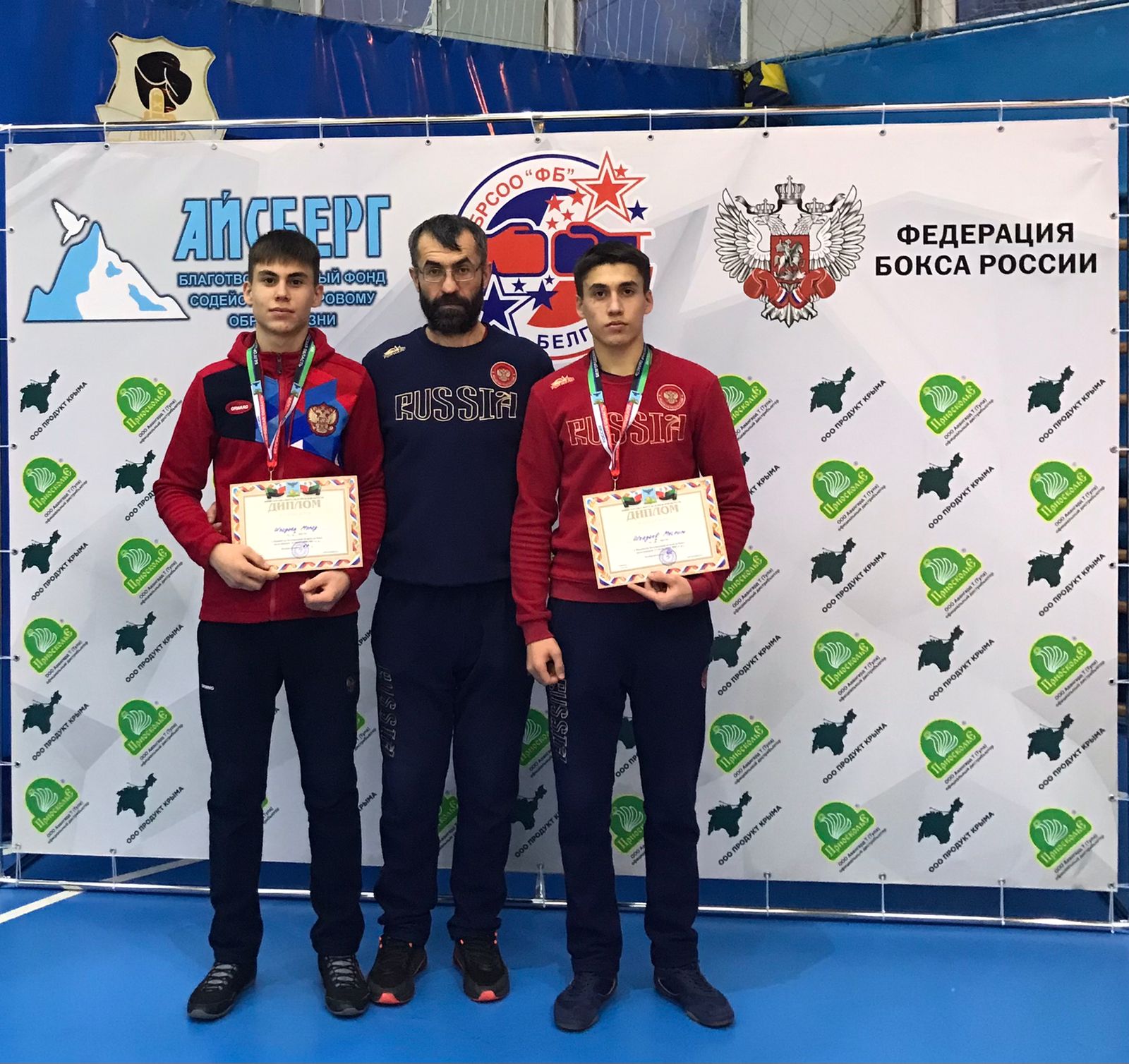 